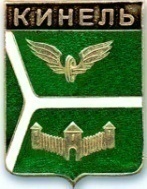 ДУМА ГОРОДСКОГО ОКРУГА КИНЕЛЬСАМАРСКОЙ ОБЛАСТИ. Кинель ул.Мира, 42а                                             тел. 2-19-60, 2-18-80« 27 »  июля  2017 г.                                                                                 №   277                                                                 РЕШЕНИЕО награждении Почетной грамотой и Благодарственным письмомДумы городского округа Кинель Самарской области         В соответствии с Положением «О Почетной грамоте и Благодарственном письме Думы городского округа Кинель», утвержденным  Постановлением Думы городского округа 27.10.05 года № 104, Дума городского округа Кинель Самарской областиРЕШИЛА:1.Наградить  Почетной грамотой Думы городского округа Кинель Самарской области:- Корендясева Вячеслава Павловича – технического директора по производству общества с ограниченной ответственностью «Премиум» - за большой личный вклад в развитие спорта в городском округе Кинель, активную общественную позицию, благотворительность, а также в связи с празднованием 180-летия города Кинеля;- Матвеева Олега Владимировича – исполнительного директора общества с ограниченной ответственностью «Премиум» - за большой личный вклад в развитие спорта в городском округе Кинель, активную общественную позицию, благотворительность, а также в связи с празднованием 180-летия города Кинеля;- Протопопова Александра Михайловича – полковника запаса – за вклад в военно – патриотическое воспитание молодежи городского округа Кинель, развитие шефских связей с Крымской военно-морской базой и в связи с празднованием 180-летия города Кинеля.2. Наградить Благодарственным письмом  Думы городского округа Кинель Самарской области:- Котякову Евгению Ивановну – члена Общественного совета при Думе городского округа Кинель Самарской области – за активное участие в общественной деятельности городского округа Кинель и в связи с празднованием 180-летия города Кинеля;- Лаврентьеву Юлию Бариевну – учителя истории и обществознания бюджетного общеобразовательного учреждения Самарской области средней общеобразовательной школы № 1 г. Кинеля городского округа Кинель, члена Общественного совета при Думе городского округа Кинель Самарской области, заместителя председателя Молодежной палаты при Думе городского округа Кинель Самарской области – за значительный вклад в культурно – нравственное развитие подрастающего поколения, активную общественную деятельность, а также в связи с празднованием 180-летия города Кинеля; - Мельникова Глеба Владимировича – атамана Алексеевского станического казачьего общества – за значительный вклад в возрождение традиций казачества в городском округе Кинель, за активную жизненную позицию и личное участие в деле военно-патриотического воспитания молодежи родного края, а также в связи с празднованием 180 – летия  города Кинеля;- Мещерякову Ольгу Юрьевну – учителя математики и информатики бюджетного общеобразовательного учреждения Самарской области средней общеобразовательной школы № 1 г. Кинеля городского округа Кинель, члена Общественного совета при Думе городского округа Кинель Самарской области – за значительный вклад в культурно – нравственное развитие подрастающего поколения, активную общественную деятельность, а также в связи с празднованием 180-летия города Кинеля;- Полисанова Александра Павловича – члена Общественного совета пгт. Алексеевка городского округа Кинель – за активное участие в общественной деятельности городского округа Кинель, за значительный вклад в развитие военно-патриотического воспитания молодежи городского округа и активное участие в организации  работ  по увековечиванию памяти 31-го Алексеевского пехотного полка, а также в связи с празднованием 180-летия города Кинеля.3.  Официально опубликовать настоящее решение на официальном сайте администрации городского округа Кинель Самарской области в информационно-телекоммуникационной сети «Интернет» (Кинельгород.рф) в подразделе «Официальное опубликование» раздела «Информация» и опубликовать в газетах «Кинельская жизнь» или «Неделя Кинеля».4. Настоящее решение  вступает в силу на следующий день после дня его официального опубликования.Председатель Думы городского округа КинельСамарской области                                                                           А.М. Петров